Regidora Presidenta Jael Chamú Ponce: Muy buenas tardes, doy la bienvenida a ustedes compañeras Regidoras, personal de Secretaría del Ayuntamiento,  personal de Transparencia, asesores y diversos funcionarios públicos que nos acompañan; siendo las 12:08 horas (doce horas con ocho minutos del día 29 de abril del año 2022, encontrándonos reunidos en Sala de Regidores y con fundamento en lo dispuesto por los artículos 76, 77, 78, 87 y 102 del Reglamento del Gobierno y de la Administración Pública del Ayuntamiento Constitucional de San Pedro Tlaquepaque por el que se rige este Ayuntamiento, damos inicio a esta Quinta Sesión de la Comisión Edilicia de Educación. En estos momentos procedo a nombrar lista de asistencia para efectos de verificar si existe quórum legal para sesionar. Lista de Asistencia:Regidora Fernanda Janeth Martínez Morán, presenteRegidora Adriana del Carmen Zúñiga Guerrero, presenteRegidora Ana Rosa Loza Agraz, presenteRegidora María del Rosario Velázquez Hernández, presenteY su servidora como Presidenta de la Comisión Jael Chamú Ponce, presenteEncontrándonos presentes cinco de las cinco integrantes de la Comisión Edilicia de Educación. Con fundamento en el artículo 90 del Reglamento del Gobierno y de la Administración Pública del Ayuntamiento Constitucional de San Pedro Tlaquepaque se declara que existe Quórum Legal para sesionar.Continuando con la sesión, les propongo el siguiente:Orden del DíaI. Lista de asistencia y verificación de quórum legal para sesionar;II. Lectura y en su caso aprobación del orden del día;III. Estudio, análisis y en su caso aprobación del Acuerdo 0053/2022/TC a efecto de que se avoque al estudio de los requisitos para la formalización de la adhesión del ingreso del municipio solicitando su ingreso a la AICE (Asociación Internacional de Ciudades Educadoras) y comprometernos a cumplir los principios de la Carta de Ciudades Educadoras y a participar en los canales de debate, intercambio y colaboración de la AICE.IV. Presentación del Informe Trimestral de la Comisión Edilicia de Educación;V. Asuntos Generales;VI. Clausura de la sesión.Lo anterior de conformidad con los numerales 76, 77, 78, 87, 92 fracción X, 102 y demás relativos y aplicables del Reglamento del Gobierno y de la Administración Pública del Ayuntamiento Constitucional de San Pedro Tlaquepaque.Toda vez que fue leído el orden del día, les pido si están por la afirmativa de la aprobación lo manifiesten levantando su mano. ES APROBADO POR UNANIMIDAD -------------------------------------------------------------------------------------------------------------------------------------------------------TERCER PUNTO DEL ORDEN DEL DÍA:Regidora Presidenta Jael Chamú Ponce: Continuando con la sesión, pasamos al desahogo del tercer punto, que es el estudio, análisis y en su caso aprobación del Acuerdo 0053/2022/TC a efecto de que se avoque al estudio de los requisitos para la formalización de la adhesión del ingreso del municipio solicitando su ingreso a la AICE (Asociación Internacional de Ciudades Educadoras) y comprometernos a cumplir los principios de la Carta de Ciudades Educadoras y a participar en los canales de debate, intercambio y colaboración de la AICE; y que les fue entregado vía electrónica a cada uno de ustedes para su estudio, por lo que se abre el registro de oradoras sobre el análisis de la propuesta.No habiendo oradores, continuamos en relación al estudio, análisis y en su caso aprobación del Acuerdo 0053/2022/TC a efecto de que se avoque al estudio de los requisitos para la formalización de la adhesión del ingreso del municipio solicitando su ingreso a la AICE (Asociación Internacional de Ciudades Educadoras) y comprometernos a cumplir los principios de la Carta de Ciudades Educadoras y a participar en los canales de debate, intercambio y colaboración de la AICE.Quienes estén por la afirmativa favor de manifestarlo levantando nuestra mano.ES APROBADO POR UNANIMIDAD ------------------------------------------------------------------------------------------------------------------------------------------------------CUARTO PUNTO DEL ORDEN DEL DÍA:Regidora Presidenta Jael Chamú Ponce: Pasando al cuarto punto del orden del día que corresponde a la Presentación del Informe Trimestral de la Comisión Edilicia de Educación; que les fue entregado vía electrónica a cada uno de ustedes para su conocimiento. Agradezco su participación a través de sus comentarios y propuestas que han permitido enriquecer el trabajo de esta presidencia.QUINTO PUNTO DEL ORDEN DEL DÍA:Ya en el quinto punto del orden del día que es Asuntos generales, les cedo el uso de la voz a las presentes, por si tienen algún asunto general que tratar.No habiendo oradoras, continuamos con el orden del día.SEXTO PUNTO DEL ORDEN DEL DÍA:Una vez agotado el orden del día y en cumplimiento al quinto punto, siendo las 12:13 horas (doce horas con trece minutos del día 29 de abril del año 2022 declaro clausurada la quinta sesión de la Comisión Edilicia de Educación Agradezco la participación de mis compañeras regidoras y la asistencia de asesores y funcionarios públicos municipales que nos acompañaron.Buenas tardes.Comisión Edilicia de Educación_______________________Jael Chamú PoncePresidenta____________________________Fernanda Janeth Martínez Núñez______________________________Adriana del Carmen Zúñiga Guerrero_______________________Ana Rosa Loza AgrazVocal________________________________María del Rosario Velázquez HernándezVocal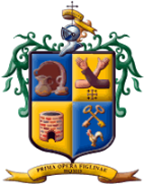 QUINTA SESIÓN ORDINARIA DE LA COMISIÓN EDILICIA DE EDUCACIÓN CELEBRADA EL DÍA VIERNES 29 DE ABRIL DEL AÑO 2022 EN LA SALA DE REGIDORES DEL AYUNTAMIENTO CONSTITUCIONAL DE SAN PEDRO TLAQUEPAQUE.